Roll, Read, Colour 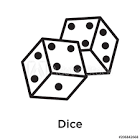 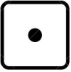 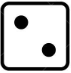 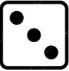 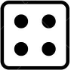 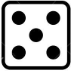 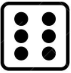 allmedalbeanstalkmetalfallballtwohallchalkwalktallsaltsmallwalkfourballrightbeanstalkwallhallchalkstallchalkwalltalksaltmetaltallmedalhall